Плата за жилое помещениеРасходы собственников помещений в многоквартирном доме (статья 158 ЖК)1. Собственник помещения в многоквартирном доме обязан нести расходы на содержание принадлежащего ему помещения, а также участвовать в расходах на содержание общего имущества в многоквартирном доме соразмерно своей доле в праве общей собственности на это имущество путем внесения платы за содержание и ремонт жилого помещения.Из чего следует, что плата  за жилое помещение  производится исходя из занимаемой общей площади  (в отдельных комнатах в общежитиях исходя из площади этих комнат) жилого помещения.
Следует отметить, что содержание лифтового хозяйства, вывоз ТБО, обслуживание  внутридомового  газового оборудования относится к жилищным услугам, соответственно и размер платы начисляется  исходя из  занимаемой площади жилых помещений.2. Решение общего собрания собственников помещений в многоквартирном доме об оплате расходов на капитальный ремонт многоквартирного дома принимается с учетом предложений управляющей организации о сроке начала капитального ремонта, необходимом объеме работ, стоимости материалов, порядке финансирования ремонта, сроках возмещения расходов и других предложений, связанных с условиями проведения капитального ремонта.3. Обязанность по оплате расходов на капитальный ремонт многоквартирного дома распространяется на всех собственников помещений в этом доме с момента возникновения права собственности на помещения в этом доме. При переходе права собственности на помещение в многоквартирном доме к новому собственнику переходит обязательство предыдущего собственника по оплате расходов на капитальный ремонт многоквартирного дома.Структура платы за жилое помещение1. Плата за жилое помещение для нанимателя жилого помещения, занимаемого по договору социального найма или договору найма жилого помещения государственного или муниципального жилищного фонда, включает в себя:1) плату за пользование жилым помещением (плата за наем);2) плату за содержание жилого помещения, включающую в себя плату за услуги, работы по управлению многоквартирным домом, за содержание и текущий ремонт общего имущества в многоквартирном доме, за холодную воду, горячую воду, электрическую энергию, тепловую энергию, потребляемые при содержании общего имущества в многоквартирном доме, а также за отведение сточных вод в целях содержания общего имущества в многоквартирном доме. Капитальный ремонт общего имущества в многоквартирном доме проводится за счет собственника жилищного фонда;Плата за жилое помещение для собственника помещения в многоквартирном доме включает в себя:1) плату за содержание жилого помещения, включающую в себя плату за услуги, работы по управлению многоквартирным домом, за содержание и текущий ремонт общего имущества в многоквартирном доме, за холодную воду, горячую воду, электрическую энергию, тепловую энергию, потребляемые при содержании общего имущества в многоквартирном доме, а также за отведение сточных вод в целях содержания общего имущества в многоквартирном доме;2) взнос на капитальный ремонт.Порядок определения размера платы за содержание жилого помещенияПлата за содержание жилого помещения устанавливается в размере, обеспечивающем содержание общего имущества в многоквартирном доме в соответствии с требованиями Правил содержания общего имущества в многоквартирном доме установленных Постановлением Правительства РФ от 13.08.2006 N491 «Об утверждении Правил содержания общего имущества в многоквартирном доме и Правил изменения размера платы за содержание жилого помещения в случае оказания услуг и выполнения работ по управлению, содержанию общего имущества в многоквартирном доме ненадлежащего качества и (или) с перерывами, превышающими установленную продолжительность» (далее – постановление N491) и иным законодательством РФ.Размер платы за содержание жилого помещения определяется:
— на общем собрании собственников помещений в многоквартирном доме, в котором не созданы товарищество собственников жилья либо жилищный кооператив или иной специализированный потребительский кооператив, т.е. там, где выбран способ управления управляющая организация. Размер платы за содержание жилого помещения в многоквартирном доме определяется с учетом предложений управляющей организации и устанавливается на срок не менее чем один год.
– органами управления ТСЖ, ЖСК и т.д. размер обязательных платежей и (или) взносов членов ТСЖ, ЖСК, ЖК и т.д, связанных с оплатой расходов на содержание общего имущества в многоквартирном доме в соответствии с уставом ТСЖ, ЖСК и т.д.
— органом местного самоуправления для нанимателей жилых помещений, занимаемых по договорам социального найма или договорам найма жилого помещения государственного или муниципального жилищного фонда.
— органом местного самоуправления для собственников помещений в многоквартирном доме, если на их общем собрании не принято решение об установлении размера платы за содержание жилого помещения. Для этого необходимо подтвердить факт рассмотрения указанного вопроса на общем собрании собственников и утвердить перечень и объем работ, услуг.1.ПЛАТА ЗА НАЕМ:1.1. Стоимость услуг за содержание жилых помещений для нанимателей жилых помещений по договорам социального найма и договорам найма специализированных жилых помещений муниципального и государственного жилищных фондов, для собственников жилых помещений, которые не приняли решение о выборе способа управления многоквартирным домомНа основании Постановления Администрации городского округа Самара от 05.03.2018г. №137 “Об оплате жилых помещений муниципального и государственного жилищных фондов городского округа Самара в 2018 году” в 2018 году установлена стоимость услуг за содержание жилых помещений для нанимателей жилых помещений по договорам социального найма и договорам найма специализированных жилых помещений муниципального и государственного жилищных фондов, для собственников жилых помещений, которые не приняли решение о выборе способа управления многоквартирным домом:<*> Применяется для всех видов жилых помещений, включая квартиры, расположенные в муниципальных общежитиях, коммунальные квартиры в многоквартирных домах, и комнаты, расположенные в жилых домах, конструктивная особенность которых предусматривает наличие на этажах общих кухонь и(или) туалетов, и (или) блоков душевых.В стоимость услуг по содержанию жилых помещений не включены расходы граждан на оплату холодной воды, горячей воды, отведения сточных вод, электрической энергии, потребляемых при использовании и содержании общего имущества в многоквартирном доме, за отведение сточных вод в целях содержания общего имущества в многоквартирном доме.Примечания:1. Размер платы за содержание жилых помещений в коммунальных квартирах, расположенных в многоквартирных домах, и комнат, расположенных в жилых домах, конструктивная особенность которых предусматривает наличие на этажах общих кухонь и (или) туалетов, и (или) блоков душевых, определяется по формуле:где: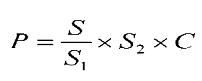 Р – размер платы  за содержание жилых помещений и текущий ремонт общего имущества (руб./месяц);
S  – общая площадь  жилого помещения (квартиры);
S1  –  жилая площадь всех комнат в квартире;
S2   – жилая площадь комнаты (комнат), находящихся в собственности граждан или по договору найма;
С  – цена за 1 кв.м общей площади по виду благоустроенности дома, установленная настоящим приложением.2. Размер расходов граждан на оплату холодной воды, горячей воды, электрической энергии,  потребляемых при использовании и содержании общего имущества в многоквартирном доме, за отведения сточных вод в целях содержания общего имущества в многоквартирном доме, при условии, что конструктивные особенности многоквартирного дома предусматривают возможность потребления соответствующей коммунальной услуги при содержании общего имущества, определяется в соответствии с действующим законодательством.3. Граждане, проживающие в жилых домах (жилых помещениях) со степенью благоустройства “неблагоустроенные и ветхие”, оплачивают только содержание общего имущества.4. Граждане, проживающие в жилых домах (жилых помещениях) со степенью благоустройства “неблагоустроенные и ветхие”, оплачивают содержание общего имущества с понижающим коэффициентом 0,442.5. Граждане, проживающие в жилых домах (жилых помещениях) со степенью благоустройства “деревянные, смешанные и из прочих материалов, имеющие не все виды удобств”, оплачивают текущий ремонт общего имущества с учетом понижающих коэффициентов: с 01.01.2018 – 0,248, с 01.07.2018 – 0,2475; содержание общего имущества – с учетом понижающего коэффициента по общей площади – 0,85.6. При расчете размера платы за коммунальную услугу, предоставленную за расчетный период на общедомовые нужды, понижающие коэффициенты не применяются.7. Управляющие организации, выбранные собственниками жилых помещений в многоквартирных и жилых домах, вправе руководствоваться настоящим приложением с учетом требований жилищного законодательства.1.2. Плата за пользование жилыми помещениями (плата за наем) В 2018 году плата за пользование жилыми помещениями (плата за наем) определяется на основании Постановления Администрации городского округа Самара от 07.02.2018г. №56 “О расчете и об установлении платы за пользование жилым помещением (платы за наем) для нанимателей жилых помещений по договорам социального найма и договорам найма жилых помещений муниципального и государственного фондов”, согласно которому:Размер платы за пользование жилым помещением, предоставленным по договору социального найма или договору найма жилого помещения государственного или муниципального жилищного фонда в городском округе Самара (далее – плата за наем жилого помещения), определяется по формуле:Пнj = Hб х Кj х Кс х Sj, гдеПнj – размер платы за наем жилого помещения;
Hб – базовый размер платы за наем жилого помещения;
Кj – коэффициент, характеризующий качество и благоустройство жилого помещения,
месторасположение дома;
Кс – коэффициент соответствия платы;
Sj – общая площадь j-ого жилого помещения.Установлены показатели, их значения для расчета коэффициента, характеризующего качество и благоустройство жилого помещения, месторасположение дома, согласно приложению № 1.Установлена величина коэффициента соответствия платы единой для всех граждан в размере 0,15.Установлена с 1 января 2018 г. размер платы за пользование жилыми помещениями согласно приложению № 2.Граждане, занимающие жилые помещения муниципального  жилищного фонда, расположенные в многоквартирных домах, признанных  в установленном законодательством порядке аварийными и подлежащими сносу, освобождаются от внесения платы за наем жилого помещения.Граждане, признанные в установленном законодательством порядке малоимущими и занимающие жилые помещения по договорам социального найма, освобождаются от внесения платы за наем жилого помещения.ПРИЛОЖЕНИЕ №1Показатели, их значения для расчета коэффициента, характеризующего качество и благоустройство жилого помещения, месторасположение домаПримечание:
Значение коэффициента, характеризующего качество жилого помещения, определяется по формуле:К1 = (К1.1+К1.2) / 2,где
К1.1 – коэффициент, характеризующий материал стен дома;
К1.2– коэффициент, характеризующий вид жилого помещенияПРИЛОЖЕНИЕ № 2Плата за пользование жилым помещением (плата за наем) для нанимателей жилых помещений по договорам социального найма и договорам найма жилых помещений муниципального и государственного жилищных фондовПримечания:
(1) – Самарский, Ленинский, Октябрьский, Железнодорожный районы;
(2) – Кировский, Промышленный, Советский районы;
(3) – Куйбышевский, Красноглинский районы.Применяется для всех видов жилых помещений, включая квартиры, расположенные в муниципальных общежитиях  и коммунальные квартиры, расположенные в многоквартирных домах, и комнаты, расположенные в жилых домах, конструктивная особенность которых предусматривает наличие на этажах общих кухонь и (или) туалетов, и (или) блоков душевых.Размер платы за наем жилых помещений в коммунальных квартирах, расположенных в многоквартирных домах, и комнат, расположенных в жилых домах, конструктивная особенность которых предусматривает наличие на этажах общих кухонь и (или) туалетов, и (или) блоков душевых, определяется по формуле:где:P – размер платы за пользование жилым помещением (за наем) (руб./месяц);
S – общая площадь жилого помещения (квартиры);
S1 – жилая площадь всех комнат в квартире;
S2 – жилая площадь комнаты (комнат), находящейся в пользовании по договору найма;
С – цена за 1 кв.м общей площади по виду благоустроенности дома, установленная настоящим приложением.Размер платы за наем жилых помещений рассчитан исходя из средней цены 1 кв.м общей площади всех типов квартир на вторичном рынке жилья по Самарской области по статистическим данным Федеральной службы государственной статистики за 3 квартал 2017 года – 43852,15 руб.2. Цены на услуги по техническому обслуживанию внутридомового газового оборудования и систем противопожарной автоматикиНа основании Постановления Администрации городского округа Самара от 05.03.2018г. №137 “Об оплате жилых помещений муниципального и государственного жилищных фондов городского округа Самара в 2018 году” в 2018 году установлена стоимость услуг по техническому обслуживанию внутридомового газового оборудования и систем противопожарной автоматики для  нанимателей жилых помещений по договорам социального найма и договорам найма специализированных жилых помещений муниципального и государственного жилищных фондов, для собственников жилых помещений, которые не приняли решение о выборе способа управления многоквартирным домом:1. Обслуживание системы противопожарной автоматики(ППА)2. Обслуживание системы внутридомового газового оборудования(ВДГО)Установить стоимость услуг по техническому обслуживанию ВДГО, относящегося к общему имуществу многоквартирного дома, в месяц в рублях с учетом НДС в размере:Примечания:
<*> Применяется для всех видов жилых помещений, включая квартиры, расположенные в муниципальных общежитиях, и коммунальные квартиры, расположенные в многоквартирных домах и комнаты, расположенные  в жилых домах, конструктивная особенность которых предусматривает наличие на этажах общих кухонь и (или) туалетов, и (или) блоков душевых.Примечания:Размер платы за техническое обслуживание внутридомового газового оборудования и (или) систем противопожарной автоматики коммунальных квартир, расположенных в многоквартирных домах, и комнат, расположенных в жилых домах, конструктивная особенность которых предусматривает наличие на этажах общих кухонь и (или) туалетов, и (или) блоков душевых, определяется по формуле:где:Р – размер платы за техническое обслуживание внутридомового газового оборудования и (или) систем противопожарной автоматики (руб./месяц);
S   – общая площадь жилого помещения (квартиры);
S1  –  жилая площадь всех комнат в квартире;
S2   – жилая площадь комнаты (комнат), находящихся в собственности граждан или по договору найма;
С  – стоимость услуг по техническому обслуживанию ВДГО и (или) ППА, установленная настоящим приложением.2. Граждане, проживающие в жилых домах (жилых помещениях) со степенью благоустройства  “деревянные, смешанные и из прочих материалов”, имеющие не все виды удобств, оплачивают услуги по техническому обслуживанию внутридомового газового оборудования, относящегося к общему имуществу многоквартирного и жилого дома, с понижающими коэффициентом 0,51.3. Граждане, проживающие в жилых домах (жилых помещениях) со степенью благоустройства “неблагоустроенные и ветхие”, оплачивают услуги по техническому обслуживанию внутридомового газового оборудования, относящегося к общему имуществу многоквартирного и жилого дома, с понижающими коэффициентами:   с 01.01.2018 – 0,24, с 01.07.2018 – 0,237.4. Установленная стоимость услуг применяется для расчета размера платы для нанимателей жилых помещений по договорам социального найма и договорам найма жилых помещений государственного и муниципального жилищного фонда, для собственников жилых помещений, которые не приняли решение о выборе способа управления многоквартирным домом, в случае если многоквартирные дома и жилые дома оборудованы системами противопожарной автоматики и внутридомовым газовым оборудованием.3. Цены на услуги за пользование дворовыми канализационными туалетами, дворовыми туалетами и выгребными ямами Экономически обоснованная стоимость услуг на 1 человека в месяц в рублях с учетом НДС в размере:Стоимость услуг на 1 человека в месяц в рублях с учетом НДС:Стоимость для нанимателей жилых помещений:Стоимость услуг за пользование выгребными ямами исходя из нормативов водоотведения для граждан городского округа Самара, проживающих в жилых помещениях, не оборудованных приборами учета установленных постановлением Главы городского округа Самара от 18.12.2007 №1153, и тарифа на водоотведение и очистку сточных вод, установленного регулирующим органом Самарской области для ресурсоснабжающей организации ООО “Самарские коммунальные системы” на соответствующий период за 1 куб.м в рублях с учетом НДС4. Стоимость услуг по вывозу твердых бытовых отходов и крупногабаритных отходовУстановить в 2018 году для нанимателей по договорам социального найма, проживающих в жилых домах (кроме многоквартирных), стоимость услуги по обращению с твердыми коммунальными отходами в размере 70 рублей с 1 человека в месяц с учетом НДС.Взнос на капитальный ремонт общего имущества в многоквартирном домеРегиональный оператор Самарской области «Фонд капитального ремонта»В целях реализации положений Жилищного кодекса Российской Федерации по организации работы региональной системы капитального ремонта многоквартирных домов в Самарской области 6 июня 2013 г. было принято Постановление Правительства Самарской области N247 о создании некоммерческой организации – «Региональный оператор Самарской области  “Фонд капитального ремонта» и принят закон от 21 июня 2013 г. №   60-ГД «О системе капитального ремонта общего имущества в многоквартирных домах, расположенных на территории Самарской области».
Региональный оператор является структурой, образованной государством. Учредитель — Правительство Самарской области. Собранные средства граждан хранятся на счёте, открытом в Управлении Федерального казначейства по Самарской области. Средства от граждан поступают региональному оператору напрямую, минуя счета управляющих компаний, что позволяет избежать нецелевого использования данных средств. Учет накапливаемых средств ведется по каждому дому и по каждому собственнику помещения.Цель деятельности регионального оператора – создание устойчивой системы капитального ремонта многоквартирных домов в Самарской области.
Функции регионального оператора – организация своевременного и качественного капитального ремонта общего имущества в многоквартирных домах.
Сохранность средств собственников гарантирована Правительством Самарской области. За неисполнение или ненадлежащее исполнение региональным оператором обязательств перед собственниками субсидиарную ответственность несет Правительство Самарской области.Региональный оператор несет ответственность за качество, объемы и сроки выполнения работ по капитальному ремонту. Куратором фонда является министерство энергетики и жилищно-коммунального хозяйства Самарской области.В 2015 году Постановлением правительства Самарской области от 17.12.2014г. N784 «Об установлении на 2015 год минимального размера взноса на капитальный ремонт общего имущества в многоквартирном доме на территории Самарской области» установлен минимальный размер взноса на капитальный ремонт общего имущества в многоквартирном доме на территории Самарской области в расчете на один квадратный метр общей площади помещения в многоквартирном доме, принадлежащей собственнику такого помещения, в месяц:
— для многоквартирных домов, имеющих этажность до 5 этажей — 5,07 рубля;
— для многоквартирных домов, имеющих этажность 6 этажей и выше – 5,84 рубля.На 2016 год Постановлением Правительства Самарской области от 11.06.2015  №333 установлены размеры минимального взноса на капитальный ремонт общего имущества в многоквартирном доме на территории Самарской области в расчете на один квадратный метр общей площади помещения в многоквартирном доме, принадлежащей собственнику такого помещения, в месяц:с 1 января  по 30 июня 2016 года:
— для многоквартирных домов, имеющих этажность до 5 этажей — 5,07 рубля;
— для многоквартирных домов, имеющих этажность 6 этажей и выше – 5,84 рубля.с 1 июля по 31 декабря 2016 года:
— для многоквартирных домов, имеющих этажность до 5 этажей — 5,45 рубля;
— для многоквартирных домов, имеющих этажность 6 этажей и выше – 6,27 рубляНа 2017 год Постановлением Правительства Самарской области от 08.06.2016  №293 установлены размеры минимального взноса на капитальный ремонт общего имущества в многоквартирном доме на территории Самарской области в расчете на один квадратный метр общей площади помещения в многоквартирном доме, принадлежащей собственнику такого помещения, в месяц:— для многоквартирных домов, имеющих этажность до 5 этажей — 5,45 рубля;
— для многоквартирных домов, имеющих этажность 6 этажей и выше – 6,27 рубляСайт Фонда капитального ремонта Самарской области www.капремонт-самара.рфПрием граждан:
г. Самара, ул. Дачная, 24  Пн-Чт с 8:00 до 17:00, Пт с 8:00 до 16:00«Единая информационно-справочная служба» 8 800 500 64 76 — звонок бесплатныйИзменение размера платы за содержание и ремонт жилого помещенияИзменение размера платы за содержание и ремонт жилого помещения в случае оказания услуг и выполнения работ по управлению, содержанию и ремонту общего имущества в многоквартирном доме ненадлежащего качества и (или) с перерывами, превышающими установленную продолжительность, определяется в порядке, установленном постановлением N491.Цены за 1 кв.м общей площади в месяц в рублях, с учетом НДС <*>Степень благоустройства жилых домовс 
01.01.2018с 
01.07.20181.Жилые дома со всеми удобствами, с повышенным уровнем благоустройства и комфортности, в том числе:25,8726,83содержание общего имущества18,2718,95текущий ремонт общего имущества7,607,882.Жилые дома со всеми удобствами, включая лифты и мусоропроводы, в т.ч.:25,8026,75содержание общего имущества18,2018,87текущий ремонт общего имущества7,607,883.Жилые дома, имеющие все виды удобств, кроме мусоропровода, в т.ч.:24,0624,95содержание общего имущества16,4617,07текущий ремонт общего имущества7,607,884.Жилые дома, имеющие все виды удобств, кроме лифта, в т.ч.:23,0723,92содержание общего имущества15,4716,04текущий ремонт общего имущества7,607,885.Жилые дома, имеющие все виды удобств, кроме лифта и мусоропровода, в т.ч.:19,6920,42содержание общего имущества13,5514,05текущий ремонт общего имущества6,146,376.Жилые дома деревянные, смешанные и из прочих материалов, имеющие не все виды благоустройства (удобств), в т.ч.:24,9825,90содержание общего имущества15,6916,27текущий ремонт общего имущества9,299,637.Неблагоустроенные и ветхие жилые дома, в т.ч.:25,1126,03содержание общего имущества15,8016,38текущий ремонт общего имущества9,319,65№ п/пНаименование показателейЗначение1.Коэффициент, характеризующий качество жилого помещения (К1)Материал стен дома (К1.1):кирпичный, каменный, блочный, крупнопанельный1,0смешанный, деревянный, каркасно-засыпной и прочие0,8Вид жилого помещения (К 1.2):изолированная квартира (в т.ч. в общежитиях)1,0коммунальная квартира0,82.Коэффициент, характеризующий благоустройство жилого помещения (К2), выбирается из следующих характеристик:– жилые помещения в жилых домах со всеми удобствами, с повышенным уровнем благоустройства и комфортности;1,3– жилые помещения в жилых домах со всеми удобствами, включая лифты и мусоропроводы;1,2– жилые помещения в жилых домах, имеющих все виды удобств, кроме мусоропровода;1,1– жилые помещения в жилых домах, имеющих все виды удобств, кроме лифта;1,1– жилые помещения в жилых домах, имеющих все виды удобств, кроме лифта и мусоропровода;1,0– жилые помещения в жилых домах деревянных, смешанных и из прочих материалов, имеющих не все виды благоустройства;0,9– жилые помещения в неблагоустроенных и ветхих жилых домах.0,83.Коэффициент месторасположения дома (К3), выбирается из следующих характеристик:– Центральные (Самарский, Ленинский, Октябрьский, Железнодорожный);1,3– Районы, в которые входит промышленная зона (Кировский, Промышленный, Советский)1,0– Удаленные районы (Куйбышевский, Красноглинский)0,9№п/пСтепень благоустройства жилых домовЦены за 1 кв.м общей площади в месяц (в руб.)Цены за 1 кв.м общей площади в месяц (в руб.)Цены за 1 кв.м общей площади в месяц (в руб.)Цены за 1 кв.м общей площади в месяц (в руб.)Цены за 1 кв.м общей площади в месяц (в руб.)Цены за 1 кв.м общей площади в месяц (в руб.)№п/пСтепень благоустройства жилых домовЦентральные районы (1)Центральные районы (1)Промышленная зона (2)Промышленная зона (2)Удаленные районы (3)Удаленные районы (3)№п/пСтепень благоустройства жилых домовизолирован-ная квартиракоммуналь-ная квартираизолирован-ная квартира  коммунальная квартираизолированная квартиракоммунальная квартира1.Дома со всеми удобствами, с повышенным уровнем благоустройства и комфортности (материал стен: кирпичный, каменный, блочный, крупнопанельный)7,897,677,247,027,026,802.Дома со всеми удобствами, включая лифты и мусоропроводы
(материал стен: кирпичный, каменный, блочный, крупнопанельный)7,677,457,026,806,806,583.Дома, имеющие все виды удобств, кроме мусоропровода
(материал стен: кирпичный, каменный, блочный, крупнопанельный)7,457,246,806,586,586,364.Дома, имеющие все виды удобств, кроме лифта (материал стен: кирпичный, каменный, блочный, крупнопанельный)7,457,246,806,586,586,365.Дома, имеющие все виды удобств, кроме лифта и мусоропровода
(материал стен: кирпичный, каменный, блочный, крупнопанельный)7,247,026,586,366,366,146.Дома деревянные, смешанные  и из прочих материалов, имеющие не все виды благоустройства (удобств) (материал стен: деревянный, смешанный, каркасно-засыпной и прочий)6,806,586,145,925,925,707.Неблагоустроенные и ветхие жилые дома, в том числе:
– материал стен: кирпичный, каменный, блочный, крупнопанельный6,806,586,145,925,925,707.– материал стен: деревянный, смешанный, каркасно-засыпной и прочие6,586,365,925,705,705,48Количество этажейСтоимость услуг за 1 кв.м общей площади в месяц (в рублях), с учетом НДС<*>Стоимость услуг за 1 кв.м общей площади в месяц (в рублях), с учетом НДС<*>Количество этажейс 01.01.2018с 01.07.2018В 12-этажных домах0,900.93В домах от 14 до 16 этажей0,590,61В домах свыше 16 этажей0,490,51с 01.01.2018с 01.07.2018за 1 м² общей площади<*>0,960,99с 01.01.2018с 01.07.2018за пользование дворовыми канализированными туалетами410.04425.21за пользование дворовыми выгребными туалетами166.04172.18за пользование выгребными ямами166.04172.18с 01.01.2018с 01.07.2018за пользование дворовыми канализированными туалетами20.5021.26дворовыми выгребными туалетами8.308,61